IZVJEŠTAJo namjenskom korištenju potporeza potporu manifestacijama značajnim za turističku ponudu Zagrebačke županije za 2018. godinuIzvještaj o dodjeli sredstava za 2018. godinu dostavlja se na propisanom obrascu sa svim popunjenim navedenim rubrikama uz pripadajuću dokumentaciju Upravnom odjelu za gospodarstvo Zagrebačke županije.Uz račune koji nisu na hrvatskom jeziku ili u kojima su stavke navedene šifrom ili nazivom iz kojeg nije vidljivo o čemu se radi, dostavlja se obrazloženje i kratki opis opreme ili usluge na koju se odnose. Računi kojima se dokazuje namjensko korištenje potpore moraju biti iz 2018. godine i odnositi se na troškove iste vrste i namjene kako je navedeno u prijavi i odluci o dodjeli sredstava.Izvještaj s cjelokupnom dokumentacijom može se dostaviti elektronskim putem (e-pošta) na adresu uog@zagrebacka-zupanija.hr, a original obrasca izvještaja dostavlja se putem pošte preporučeno na adresu: 		Zagrebačke županija						Upravni odjel za gospodarstvo						Ulica grada Vukovara 72/V						P.P. 974						10001 Zagrebili osobnom dostavom u Pisarnicu Zagrebačke županije, Ulica grada Vukovara 72/VI, Zagreb.		Informacije, odgovori na dodatna pitanja, upute za prijavitelje i obrasci mogu se dobiti u Upravnom odjelu za gospodarstvo Zagrebačke županije, soba 26, Ulica grada Vukovara 72/V, Zagreb, telefon 01/6009-425, fax 6009-488, elektronska pošta: uog@zagrebacka-zupanija.hr, te na www.zagrebacka-zupanija.hr 						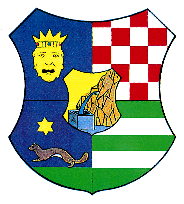 ZAGREBAČKA ŽUPANIJAUpravni odjel za gospodarstvoI. PODACI O PODNOSITELJU PRIJAVE (ORGANIZATORU MANIFESTACIJE) PODACI O PODNOSITELJU PRIJAVE (ORGANIZATORU MANIFESTACIJE) 1.Naziv 2. Status (jls, javna ustanova, ustanova u kulturi, tz, udr.obrtnika)3.Sjedište (adresa, poštanski broj, mjesto)4.Matični broj (8 znamenaka)5.OIB6.Poslovna banka i IBAN7.Ime i prezime odgovorne osobe8.Funkcija odgovorne osobe9.Osoba za kontakt10.TelefonTelefaxE-mailWeb- stranica11.Korisnik je (obavezno označiti)A) jedini organizator manifestacije B) jedan od suorganizatora manifestacijeNavesti ostale suorganizatore:II. PODACI O ODRŽANOJ MANIFESTACIJIPODACI O ODRŽANOJ MANIFESTACIJI1.Naziv manifestacije2.Mjesto i vrijeme održavanja3.Kratki opis4.Cilj manifestacijeIII. REALIZACIJA KRITERIJA ZA DODJELU POTPORA REALIZACIJA KRITERIJA ZA DODJELU POTPORA 1.Karakter manifestacije (zaokružiti)a) međunarodni   b) regionalni   c) nacionalni   d) lokalni2.Od kada se manifestacija održava kontinuirano (navesti godinu)3.Sadržaj programa (navesti, a program manifestacije dostaviti u prilogu)4.Broj sudionika (navesti izvođače događanja, vrstu, mjesto odakle dolaze i broj)5.Raznovrsnost sadržaja (zaokružiti)a) zabavni   b) kulturni   c) sportski   d) eno-gastroe) sadržaj za djecu i mladef) ostalo (navesti)6. Ostvarena medijska pokrivenost u 2018. godini (navesti naziv TV postaje, vrijeme i datum emitiranja, podatke o reportažama /vijestima u drugim medijima)7. Ostvareno oglašavanje u 2018. godini (navesti vrstu medija: tv, tisak, radio itd. i karakter - inozemni, nacionalni, regionalni, lokalni medij)8.Trajanje manifestacije (zaokružiti)a) jedan dan   b) dva dana   c) više dana 9.Mjesto održavanja manifestacije(zaokružiti, navesti naziv i adresu)a) otvoreni prostor ___________________b)zatvoreni prostor ___________________10.Ostvareni broj posjetitelja u 2018. godini (posjetitelji izvan naselja događanja)a) domaći posjetitelji __________________b) strani posjetitelji ___________________13.Ostvareni broj noćenja posjetitelja u registriranim smještajnim objektima u 2018. godini a) domaći __________________b) strani ___________________14.Promet/prihod od organizacije događanja u 2018. u kn (procjena potrošnje posjetitelja)15. Sociokulturni učinci - doprinos kulturnom i društvenom životu mjesta (opisati)16. Do sada ostvarene potpore od Zagrebačke županije za ovu manifestacijuU 2015. godini __________________ knU 2016. godini __________________ knU 2017. godini __________________ knPotpora je zatražena u _______________ godini, ali nije odobrena.17. Do sada ostvarene potpore od drugih izvora za ovu manifestacijuU 2015. godini __________________ kn od _____________________U 2016. godini __________________ kn od _____________________U 2017. godini __________________ kn od _____________________Potpora je zatražena u _____ godini od __________, ali nije odobrena.IV.PODACI FINANCIJSKOG PLANA PODACI FINANCIJSKOG PLANA PODACI FINANCIJSKOG PLANA 1.Izvori financiranjaOstvarena sredstva (u kn)Postotak u ukupnim sredstvima1.1.Vlastita sredstva1.2.Udio Županije1.3.Ostali izvori (navesti koji)1.4.Ukupni izvori financiranjaUkupni izvori financiranja2.Namjena - specifikacija troškova po aktivnostima  (U rubrikama 2.1.- 2.8. obavezno opisati vrstu troška)Planirani troškovi prema prijavi (kn)Realizirani troškovi (kn)2.1.A - najam opreme -audio i vizualna tehnika, pozornica i sl. (opisati) 2.2.B - nabava radnog/potrošnog materijala vezanog za organizaciju događanja (opisati)2.3.C - najam prostora za održavanje događanja (opisati)2.4.D - najam prijevoznih sredstava u svrhu prijevoza organizatora i izvođača vezan uz organizaciju (opisati)2.5.E - troškovI smještaja, putni troškovi, honorari (temeljem ugovora) izvođača i vanjskih suradnika  (opisati)2.6.F - troškovi promocije - prezentacije, medijska promocija, promotivni materijali i dr. (opisati)2.7.G - usluge zaštitarske službe (opisati)2.8.H - drugi troškovi neposredne organizacije (opisati)2.9.UkupnoVPRILOŽENI RAČUNI I IZVODI KOJIMA SE DOKAZUJE IZVRŠENO PLAĆANJEPRILOŽENI RAČUNI I IZVODI KOJIMA SE DOKAZUJE IZVRŠENO PLAĆANJEPRILOŽENI RAČUNI I IZVODI KOJIMA SE DOKAZUJE IZVRŠENO PLAĆANJEPRILOŽENI RAČUNI I IZVODI KOJIMA SE DOKAZUJE IZVRŠENO PLAĆANJEPRILOŽENI RAČUNI I IZVODI KOJIMA SE DOKAZUJE IZVRŠENO PLAĆANJEIzdavatelj računaDatum računaDatum izvodaSpecifikacija troška(navesti vrstu robe, usluga ili radova)Iznos u kn(sa PDV-om)1.2.3.4.5.6.7.8.9.10. U K U P N O U K U P N O U K U P N O U K U P N O U K U P N OVI. DODATNO OBRAZLOŽENJE POJEDINIH STAVKI (Ako je potrebno)DODATNO OBRAZLOŽENJE POJEDINIH STAVKI (Ako je potrebno)DODATNO OBRAZLOŽENJE POJEDINIH STAVKI (Ako je potrebno)DODATNO OBRAZLOŽENJE POJEDINIH STAVKI (Ako je potrebno)DODATNO OBRAZLOŽENJE POJEDINIH STAVKI (Ako je potrebno)DODATNO OBRAZLOŽENJE POJEDINIH STAVKI (Ako je potrebno)VII. PRILOŽENA OSTALA DOKUMENTACIJA Dokumenti koji se trebaju dostaviti uz izvještaj: 1. računi ili ugovori;2. izvodi s bankovnog žiro računa kojima se dokazuje izvršeno plaćanje;3. program manifestacije;4. foto dokumentacija; 5. promidžbeni materijali.Dokumenti koji se trebaju dostaviti uz izvještaj: 1. računi ili ugovori;2. izvodi s bankovnog žiro računa kojima se dokazuje izvršeno plaćanje;3. program manifestacije;4. foto dokumentacija; 5. promidžbeni materijali.VIII.IZJAVA O TOČNOSTI PODATAKAJa niže potpisani, kao odgovorna osoba u organizaciji koja podnosi prijavu ovih podataka potvrđujem da su navedeni podaci u ovoj prijavi točni.IZJAVA O TOČNOSTI PODATAKAJa niže potpisani, kao odgovorna osoba u organizaciji koja podnosi prijavu ovih podataka potvrđujem da su navedeni podaci u ovoj prijavi točni.1.Ime i prezime 2. FunkcijaMjesto i datumM.P.___________________________________________________(potpis)